UNIFORM SWAPIn hallway by Kitchen during Conferences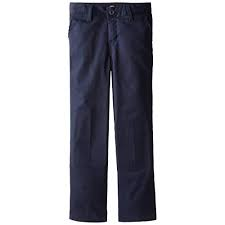 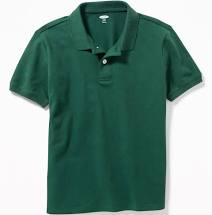 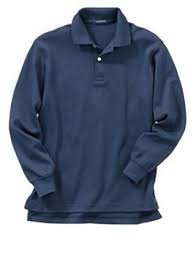 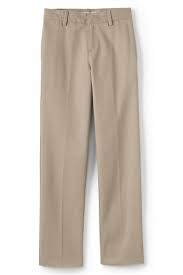 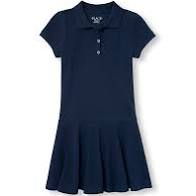 